Work Ready Skills Include Job Health and Safety SkillsThe ability to identify, understand, problem-solve, and effectively address workplace health and safety hazards are critical life skills. All high school students need these skills now and in the future.  Linked Learning pathways present an obvious and immediate place in California’s education system to teach these skills.Why these skills are important:In 2010, 4,500 workers lost their lives on the job, and another 50,000 died from occupational diseases. That’s a total of 149 workers dying each day. Another 3.1 million were injured or became ill.These deaths and injuries impact families, co-workers, employers and the economy.Workers under the age of 24 have the highest rate of job injury and are more than twice as likely as older adults to be injured on the job.  This means that 795,000 young workers are injured every year, seriously enough to end up in a hospital emergency room. Permanent injuries for youth have a lifelong impact.Employees who have the skills to take a proactive, solution-oriented approach to workplace health and safety help create safer, better workplaces, are valued by employers, and can protect themselves and others.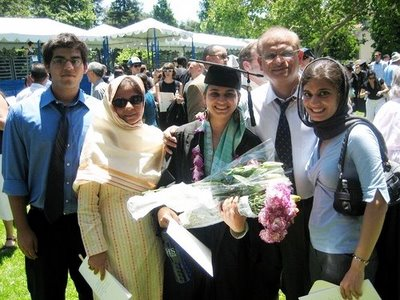 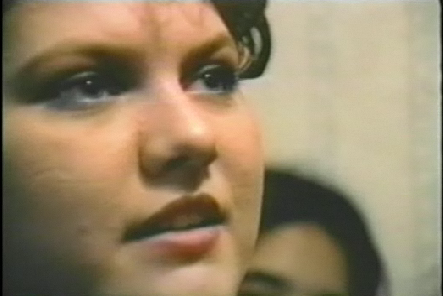 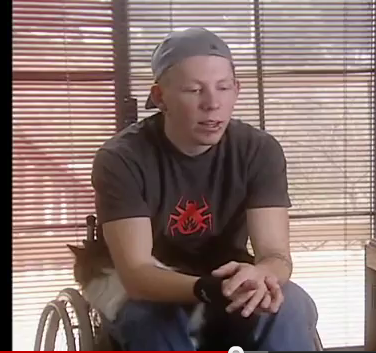 What skills are needed:All high school students should be able to:Identify key types of health and safety hazards (safety hazards, ergonomic hazards, biological hazards, chemical hazards, other health hazards) in a variety of workplace settings.Using systems thinking, explain how workplace hazards are most effectively eliminated or controlled, applying their understanding of the “hierarchy of controls” to specific workplace problems (solutions that eliminate the hazard through engineering or other workplace changes, workplace procedures or safety rules, and, if needed, personal protective equipment).Address workplace health and safety problems, using their understanding of employers’ and employees’ rights and responsibilities, knowledge of resources and strategies for seeking help, and skills in effectively communicating with employers and others to solve problems.Common Core and 21st Century Skills:  These health and safety skills dovetail in particular with many of the recognized 21st Century Learning and Innovation Skills:  Creativity and Innovation:  Think creatively;  Work creatively with othersCritical Thinking and Problem Solving: Use Systems thinking; Solve ProblemsCommunication and Collaboration:  Communicate clearly; Collaborate with othersHow to integrate these skills into educational programs:Ready-to-use curriculum.  Youth @ Work:  Talking Safety. Endorsed by the U.S. Dept. of Education’s Career Cluster Initiative, Job Corps, and Skills USA and evaluated in 10 states by the CDC’s National Institute for Occupational Safety and Health (NIOSH).  Uses small group activities, role plays, games and other skill-building activities (http://www.cdc.gov/niosh/talkingsafety/).  Free training for teachers and/or work-based learning coordinators. A 3-4 hour training of trainers (TOT) workshop, including the Youth @ Work: Talking Safety curriculum in binders for TOT participants, and CDs with curriculum contents for additional printing at district/school level.  Workshop length and content can be tailored to your needs. Technical Assistance from UC Berkeley occupational health educators to help teachers integrate these objectives/standards into Linked Learning Projects/Project-Based Learning, or other school- or work-based learning activities (such as ideas for industry experts/speakers related to occupational health and safety).Contact:		Diane Bush, MPH			Young Worker Project Coordinator			Labor Occupational Health Program			UC Berkeley			dbush@berkeley.edu			510-643-2424			www.lohp.org 			www.youngworkers.org 